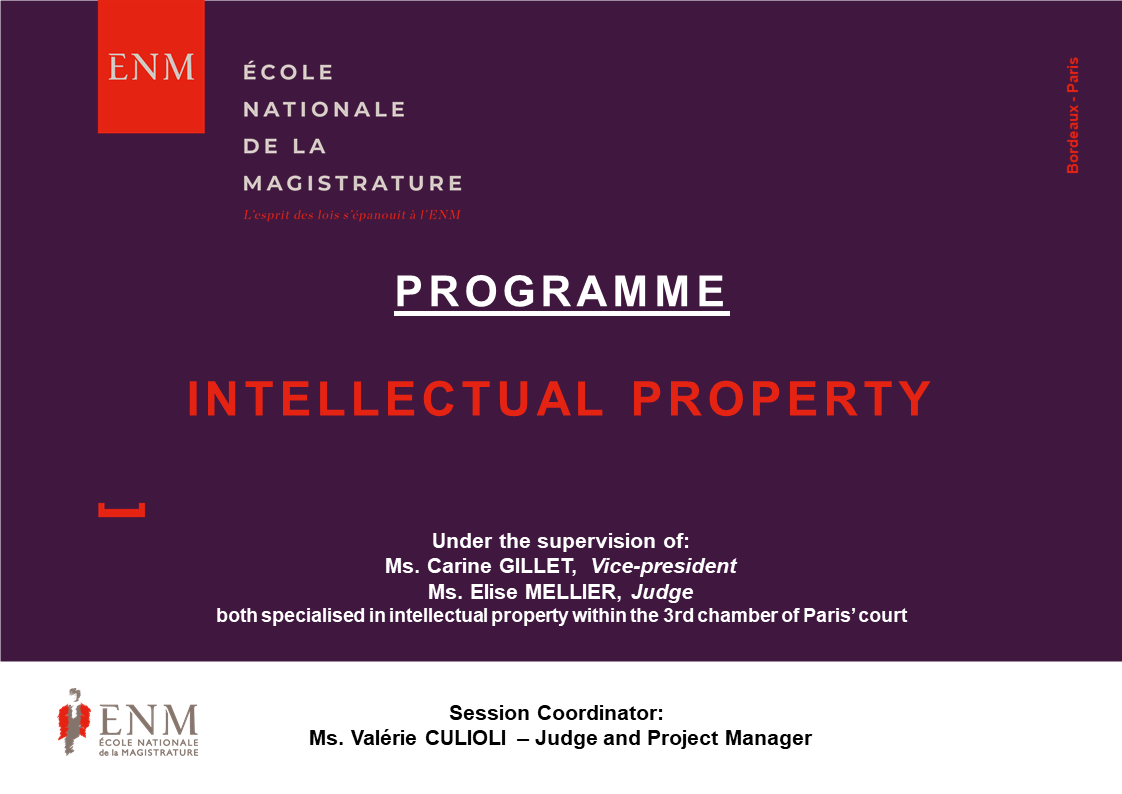 Contact: Emilie BREYNE - Project Manager – International Department emilie.breyne@justice.fr / (+33) 01 44 41 88 24PROGRAMME Welcome speech - Recommendations for the use of the tool Approach to systems relating to intellectual property in France and EuropeCopyrights, designs and modelsBrandsThe patentThe counterfeitingProof: infringement seizure, official report and report on the internetInterim measures: right of information, prohibition measuresReparation measuresClosure of the session and review